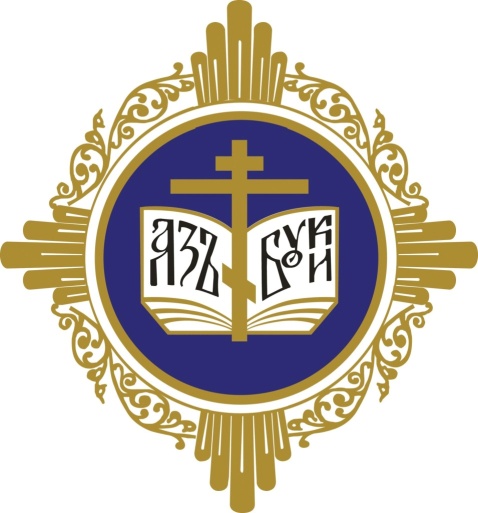 Региональный этапXXVII Международных Рождественских образовательных чтений«Молодёжь: свобода и ответственность»По благословениюСвятейшего Патриарха Московского и всея Руси Кириллав период с 27 по 31 января 2019 года в Москве пройдут XXVII Международные Рождественские образовательные чтенияМеждународные Рождественские образовательные чтения – это крупнейший церковно-общественный форум, уникальное по значимости явление в сфере образования, культуры, социального служения, духовно-нравственного просвещения, патриотического воспитания и других значимых направлений церковной и общественной жизни.Традиция проведения Чтений родилась в 1992 году, когда в Москве впервые прошла конференция православных педагогов столицы. Сегодня это – глобальное, широкомасштабное мероприятие, которое ставит перед собой не только задачи развития православного образования и духовно-нравственного просвещения общества, но и переосмысления с позиции православного мировоззрения различных вопросов науки, культуры, социальной и молодежной работы, межгосударственных и межконфессиональных связей.По благословению митрополита Самарского и Тольяттинского Сергия региональный этап XXVII Международных Рождественских образовательных чтений по Самарской области и Самарской митрополии состоится в сентябре – декабре 2018 года. В региональный этап Чтений включены парламентские встречи в Самарской Губернской Думе, научно-практические конференции, круглые столы, семинары, мастер-классы, открытые мероприятия, конкурсы для учителей и детей.Цель работы площадки «Реализация духовно-нравственного воспитательного компонента в системе дополнительного образования»: трансляция лучшего регионального опыта духовно-нравственного воспитания детей и молодежи в системе православного дополнительного образования.Формат площадки – педагогические мастерские.ПРОГРАММА Открытые урокиПедагогическая мастерская № 1 «Духовно-нравственный компонент в программах социально-педагогической направленности» (1 подсекция)Модераторы: иерей Дионисий Лёвин, руководитель НФ «Детский епархиальный образовательный центр»Кабинет: актовый залПедагогическая мастерская № 1 «Духовно-нравственный компонент в программах социально-педагогической направленности» (2 подсекция)Модераторы: Мещерякова Марина Юрьевна, методист Центра духовно-нравственного образования СИПКРОКабинет: библиотекаПедагогическая мастерская № 2 «Духовно-нравственный компонент в программах художественной направленности»Модераторы: Говорушко Светлана Викторовна, заместитель директора по учебно-методической работе НФ «Детский епархиальный образовательный центр»Кабинет: кабинет № 1227 ноября 2018 г. Место проведения: НФ «Детский епархиальный образовательный центр» УФ «Победа»(г. Самара, ул. Победы 93 А)27 ноября 2018 г. Место проведения: НФ «Детский епархиальный образовательный центр» УФ «Победа»(г. Самара, ул. Победы 93 А)27 ноября 2018 г. Место проведения: НФ «Детский епархиальный образовательный центр» УФ «Победа»(г. Самара, ул. Победы 93 А)10.00-11.00Регистрация участниковАктовый зал10.00-11.00Выставка детских работ (декоративно-прикладного и изобразительного искусства), выполненных учащимися НФ «ДЕОЦ»Пленарное заседаниеПленарное заседаниеПленарное заседание11.00-12.00Приветствия участникам ФорумаИерей Дионисий Лёвин, директор НФ «Детский епархиальный образовательный центр»Мещерякова Марина Юрьевна, методист Центра духовно-нравственного образования СИПКРОВыступленияИерей Алексий Беляев, руководитель отдела религиозного образования и катехизации Самарской епархииТема доклада: «Реализация православного образования на территории Самарской епархии (начальное, общее, высшее»)Архимандрит Георгий (Шестун), д.пед.н., профессор, зав. кафедры «Православной педагогики и психологии» Самарской духовной семинарии, настоятель Заволжского мужского монастыря в честь Честного и Животворящего Креста Господня с. ПодгорыТема доклада:  «Православное образование в современном мире»Морозова Елена Анатольевна, к.псих.н., доцент кафедры «Теологии» САМГУПС, старший методист НФ «Детский епархиальный образовательный центр»Тема доклада: «Создание духовно обогащённой среды в условиях православного дополнительного образования»Актовый зал12.00-13.00ОбедТрапезная12.00-13.00Посещение открытых занятий педагогов НФ «Детский епархиальный образовательный центр» учебного филиала «Победа» г.о. СамараКабинет № 9,10,11Работа педагогических мастерскихРабота педагогических мастерскихРабота педагогических мастерских13.00-16.00Педагогическая мастерская № 1 «Духовно-нравственный компонент в программах социально-педагогической направленности» (1 подсекция)Актовый зал13.00-16.00Педагогическая мастерская № 1 «Духовно-нравственный компонент в программах социально-педагогической направленности» (2 подсекция)Библиотека13.00-16.00Педагогическая мастерская № 2 «Духовно-нравственный компонент в программах художественной направленности»Кабинет № 1216.00-16.30Посещение открытых занятий педагогов НФ «Детский епархиальный образовательный центр» учебного филиала «Победа» г.о. СамараКабинет № 11СпортзалБиблиотека16.00-16.30Выставка работ фотостудии по программе «Камера Обскура»3 этаж16.30-17.00Подведение итогов. КонцертАктовый залВремяФИО участника, место работыТема 12.00-12.30Алёхина Елена Сергеевна, педагог дополнительного образования НФ «ДЕОЦ»  учебный филиал «Победа» г.о. СамараУрок в группе раннего развития «Родные берега»: «Знатоки природы»
12.30-13.00Баукина Юлия Валерьевна, педагог дополнительного образования НФ «ДЕОЦ» учебный филиал «Победа» г.о. СамараУрок в группе раннего развития «Родные берега»: «Лепка. Ребенок с котёнком»12.00-12.30Фалалеева Елена Валериановна, педагог дополнительного образования НФ «ДЕОЦ» учебный филиал «Победа» г.о. СамараУрок в группе раннего развития «Родные берега»: «Конструирование машин»16.00-16.30Неверов Денис Вячеславович, педагог дополнительного образования  НФ «ДЕОЦ» учебный филиал «Победа» г.о. СамараУрок по программе военно-патриотического клуба «СПАС»: «Упражнения на развитие выносливости»16.00-16.30Солопова Оксана Викторовна, педагог дополнительного образования НФ «ДЕОЦ» учебный филиал «Победа» г.о. СамараУрок по программе «Бумажные фантазии»: «Квиллинг»16.00-16.30Гонзуревская Юлия Владимировна, педагог дополнительного образования НФ «ДЕОЦ» учебный филиал «Победа» г.о. СамараУрок по программе «Мастерская лепки из глины «Горицвет»: «Значение и смысл свечи в православии. Изготовление изделия «Подсвечник»ВремяФИО участника, место работыТема выступления13.00-13.20Прохорова Елена Алексеевна, педагог дополнительного образования НФ «ДЕОЦ» учебный филиал «Сызранский»Мастер-класс: «Дело, которому ты служишь. История Сызранского Сретенского женского монастыря» 13.20-13.40Гречук Екатерина Александровна, педагог дополнительного образования, НФ «ДЕОЦ» учебный филиал «Тольяттинский» при храме в честь Покрова Пресвятой БогородицыМастер-класс: «Детство и юность Пресвятой Богородицы»13.40-14.00Бакулина Татьяна Степановна, учитель  ГБОУ СОШ №2 с.Приволжье Самарская областьМастер-класс: «Духовно-нравственное воспитание во внеурочной деятельности. Долгосрочный проект «Дорогою добра»14.00-14.20Пушкина Ирина Александровна, педагог дополнительного образования НФ «ДЕОЦ» учебный филиал «Тольяттинский» при храме в честь Покрова Пресвятой БогородицыМастер-класс:  «День Архангела Михаила и прочих Небесных сил бесплотных»14.20-14.40Манцурова Мария Сергеевна, заведующий учебной частью НФ «ДЕОЦ» учебный филиал «Кинель-Черкасский»Мастер-класс: «Семейные ценности как основа духовно-нравственного воспитания в семье»14.40-15.00Апевалина Елена Николаевна, педагог дополнительного образования НФ «ДЕОЦ» учебный филиал «Тольяттинский»Мастер-класс: «Детский журнал «Воложка» как средство духовно-нравственного воспитания»15.00-15.20Костина Снежана Владимировна, руководитель, педагог дополнительного образования  НФ «ДЕОЦ» учебный филиал «Тольяттинский»Мастер-класс: «Храм души моей: истоки настоящего – путь в будущее»ВремяФИО участника, место работыТема выступления13.00-13.20Ратникова Валентина Ивановна, педагог дополнительного образования НФ «ДЕОЦ» учебный филиал «Клявлинский»Мастер-класс: «Где родился, там и пригодился!»13.20-13.40Коновалова Наталья Михайловна, педагог дополнительного образования НФ «ДЕОЦ» учебный филиал «Нефтегорский»Мастер-класс: «Опыт духовно-нравственного, патриотического,  художественно-эстетического и экологического воспитания и образования в системе дополнительного образования обучающихся кадетского класса»13.40-14.00Харасова Руза Галимьяновна, педагог дополнительного образования СП ЦДТ ГБОУ СОШ № 1 им. И.М. Кузнецова с. Большая ЧерниговкаИванова Юлия Юрьевна, методист, педагог дополнительного образования СП ЦДТ ГБОУ СОШ № 1 им. И.М. Кузнецова с. Большая Черниговка Мастер-класс: «Игра на кубызе» (Духовно-нравственное воспитание на занятиях по дополнительной общеразвивающей программе социально-педагогической направленности «Курай») 14.00-14.20Волкогонова Юлия Анатольевна, учитель ГБОУ СОШ с. Самовольно-Ивановка м.р. Алексеевский Самарской областиМастер-класс: «Работа мини-музея сельской малокомплектной школы как способ формирования социально-коммуникативных  и нравственно-патриотических  качеств личности обучающихся»14.20-14.40Иванушкина Екатерина Владимировна, педагог дополнительного образования НФ «ДЕОЦ» учебный филиал «Воскресение» г.о. СамараМастер-класс: «Опыт включения духовно-нравственного компонента в тематику занятий по английскому языку в системе дополнительного образования»14.40-15.00Костенко Анна Юрьевна, учитель ОПК, методист МБОУ гимназия №54 «Воскресение» г.о. СамараМастер-класс: «Формирование духовно-нравственных ценностей у обучающихся 5-6 классов на занятиях внеурочной деятельности «Азбука нравственности»15.00-15.20Шубина Марина Николаевна, руководитель, педагог дополнительного образования НФ «ДЕОЦ» учебный филиал «Дружина» г.о. СамараМастер-класс: «Православные и народные традиции празднования именин»ВремяФИО участника, место работыТема выступления13.00-13.20Борисова Нина Валерьевна, педагог дополнительного образования, методист НФ «ДЕОЦ» учебный филиал «Жигулевский»Мастер-класс: «Рождество Христово» (изготовление Ангела из ажурных салфеток)13.20-13.40Веселова Наталья Викторовна,педагог дополнительного образования СП «ЦВР» ГБОУ СОШ «Центр образования» пос. Варламово   Мастер-класс: «Опыт духовно-нравственного воспитания обучающихся по средствам изготовления Пасхальной открытки»13.40-14.00Килимова Евдокия Ивановна, педагог дополнительного образования НФ «ДЕОЦ» учебный филиал «Сергиевский»Мастер-класс: «Национальное наследие русского народа – духовное песнопение»14.00-14.20Хабирова Гузяль Тахировна, педагог дополнительного образования СП ЦДТ ГБОУ СОШ № 1 им. И.М. Кузнецова с. Большая ЧерниговкаМастер-класс: «Духовно-нравственное воспитание обучающихся образцового хореографического коллектива «Мечта»14.20-14.40Кузнецова Мария  Владимировна, педагог дополнительного образования НФ «ДЕОЦ» учебный филиал «Тольяттинский»  при храме в честь Покрова Пресвятой БогородицыМастер-класс: «Роспись пасхального яйца»14.40-15.00Горохова Елена Григорьевна, заведующий организационно-воспитательной работой, педагог дополнительного образования НФ «ДЕОЦ» учебный филиал «Тольяттинский»  при храме в честь Покрова Пресвятой БогородицыМастер-класс: «Нарядим елочку к Рождеству»15.00-15.20Коротких Наталья Викторовна, педагог дополнительного образования, заведующий по организационно-воспитательной работе НФ «ДЕОЦ» учебный филиал «Тольяттинский»Мастер-класс: «Изучение вышивки как части духовного и материального наследия»15.20-15.40Пономарева Ольга Петровна, педагог дополнительного образования НФ «ДЕОЦ» учебный филиал «Тольяттинский» при храме в честь Покрова Пресвятой БогородицыМастер-класс: «Изготовление Рождественского вертепа»15.40-16.00Федисова Елена Владимировна, педагог-организатор НФ «ДЕОЦ» учебный филиал «Воскресение» г.о. СамараМастер-класс: «Тематические мероприятия, как инструмент формирования духовно-нравственных ценностей обучающихся»